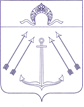 СОВЕТ  ДЕПУТАТОВ ПОСЕЛЕНИЯ  КОКОШКИНО   В ГОРОДЕ МОСКВЕ	_______________________________________________________________________РЕШЕНИЕ                                                       от 20 сентября 2018  года № 5/4О плане работы Совета депутатовпоселения Кокошкино в городе Москвена четвертый квартал 2018 года     Руководствуясь Регламентом Совета депутатов поселения Кокошкино, утвержденным решением Совета депутатов от 19.09.2013г. № 3/3(в ред. решений от 23.06.2015 № 121/3, от 24.11.2016 № 228/3), Уставом поселения Кокошкино, Совет депутатов поселения Кокошкино  решил:     1. Утвердить план работы Совета депутатов   поселения Кокошкино на четвертый квартал  2018 года (приложение).     2. Опубликовать настоящее решение в информационном бюллетене администрации и разместить на официальном сайте администрации  поселения Кокошкино в информационно-телекоммуникационной сети «Интернет».     3. Контроль за исполнением настоящего решения возложить на заместителя председателя Совета депутатов поселения Кокошкино  Сорокина Е.В.Глава поселения Кокошкино                                                      	                       Е.В. Сорокин Приложениек решению Совета депутатовпоселения Кокошкиноот 20.09.2018  № 5/4ПЛАНработы Совета депутатов   поселения Кокошкино на  четвертый квартал 2018 года1. Нормотворческая деятельность 2. Заседания Совета депутатов, депутатские слушания3.  Работа постоянных комиссий Совета депутатов поселения  Кокошкино4. Прием избирателей по графику.№п/пНаименование проектаНормативного правового актаСроки исполненияОтветственные за подготовку1О проекте бюджета поселения Кокошкино на 2019 годи плановый период 2020 и 2021 годовоктябрьОтделы Администрации2О назначении публичных слушаний по проекту бюджета поселения Кокошкино на 2019 год и плановый период 2020 и 2021 годов и порядке учета предложений и участия граждан в его обсужденииоктябрьОтделы Администрации3О проведении конкурса на замещение должности главы администрации поселения  Кокошкино  в  городе Москве по контрактуоктябрьОтделы Администрации4Об утверждении персонального состава конкурсной комиссии для проведения конкурса на замещение должности главы администрации поселения Кокошкино по контрактуоктябрьОтделы Администрации5О назначении на должность главы администрации поселения Кокошкино в городе Москве по контрактуноябрьОтделы Администрации6О бюджете поселения Кокошкино в городе Москве на 2019 год и плановый период 2020 и 2021 годовноябрьОтделы Администрации7О плане работы Совета депутатов поселения Кокошкино на 1 квартал 2019 годадекабрьОтделы Администрации8О внесении изменений и дополнений  в принятые нормативно-правовые актыв течение кварталаОтделы Администрации№п/пНаименование проектаНормативного правового актаСроки исполненияОтветственные заподготовку1Заседания Совета депутатов11.10.201808.11.201827.12.2018Глава поселения, отделы Администрации2Депутатские слушания по выносимым на заседания Совета депутатов вопросамв течение кварталаЗам. председателя Совета депутатов, отделы администрации№п/пНаименование вопроса, проектанормативно-правового актаСроки исполненияОтветственные заподготовку1Участие в предварительном рассмотрении вопросов, вносимых в повестку дня заседаний Совета депутатовв течение кварталаПредседатели постоянных депутатских комиссий2Участие в рассмотрении и подготовке ответов на вопросы письменных и устных обращений граждан поселения и юридических лицв течение кварталаЧлены постоянных депутатских комиссий3Осуществление контроля за исполнением решений Совета депутатовв течение кварталаПредседатели постоянных депутатских комиссий4Заседание постоянных комиссий в соответствии с их функциямив течение кварталаПредседатели постоянных депутатских комиссий